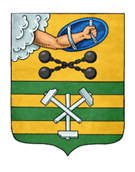 ПЕТРОЗАВОДСКИЙ ГОРОДСКОЙ СОВЕТ13 сессия 29 созываРЕШЕНИЕот 25 ноября 2022 г. № 29/13-187Об особенностях командирования лиц, замещающих 
муниципальные должности Петрозаводского городского округа, муниципальных служащих Петрозаводского городского округа, работников, замещающих в органах местного самоуправления Петрозаводского городского округа должности, не отнесенные
 к должностям муниципальной службы, на территории 
Донецкой Народной Республики, Луганской Народной Республики, Запорожской области и Херсонской областиВо исполнение пункта 4 Указа Президента Российской Федерации
 от 17 октября 2022 года № 752 «Об особенностях командирования лиц, замещающих государственные должности Российской Федерации, федеральных государственных гражданских служащих, работников федеральных государственных органов, замещающих должности, не являющиеся должностями федеральной государственной гражданской службы, на территории Донецкой Народной Республики, Луганской Народной Республики, Запорожской области и Херсонской области» Петрозаводский городской Совет РЕШИЛ:Установить, что лицам, замещающим муниципальные должности Петрозаводского городского округа, муниципальным служащим Петрозаводского городского округа, работникам, замещающим в органах местного самоуправления Петрозаводского городского округа должности, не отнесенные к должностям муниципальной службы, в период их нахождения в служебных командировках на территориях Донецкой Народной Республики, Луганской Народной Республики, Запорожской области и Херсонской области:а) денежное вознаграждение (денежное содержание) выплачивается в двойном размере;б) дополнительные расходы, связанные с проживанием вне постоянного места жительства (суточные), возмещаются в размере 8 480 рублей за каждый день нахождения в служебной командировке;в) органы местного самоуправления Петрозаводского городского округа могут выплачивать безотчетные суммы в целях возмещения дополнительных расходов, связанных с такими командировками.2. Установить, что финансовое обеспечение расходов, связанных с реализацией настоящего Решения, осуществляется за счет и в пределах бюджетных ассигнований, предусмотренных в бюджете Петрозаводского городского округа на соответствующий финансовый год.3. Признать утратившим силу Решение Петрозаводского городского Совета от 16.09.2022 № 29/11-155 «Об утверждении Правил определения размера выплат, связанных с командированием на территории Донецкой Народной Республики, Луганской Народной Республики и иные территории, нуждающиеся в обеспечении жизнедеятельности населения и восстановлении объектов инфраструктуры».4. Настоящее Решение распространяет свое действие на правоотношения, возникшие с 30.09.2022.Председатель Петрозаводского городского Совета                                       Н.И. ДрейзисГлава Петрозаводского городского округа                          В.К. Любарский